WHAT’S ON YOUR PLATE?Using your personal timeline, write all the tasks you need to complete in the quadrant that best describes each task.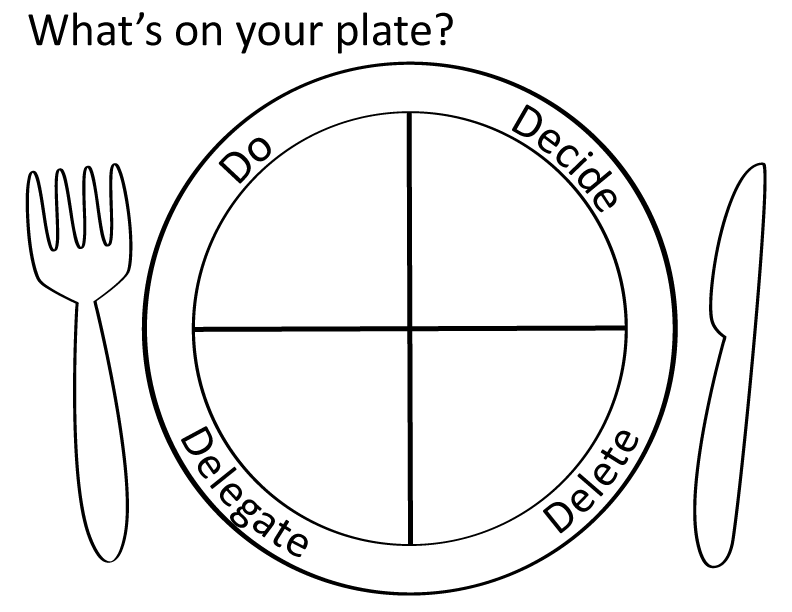 